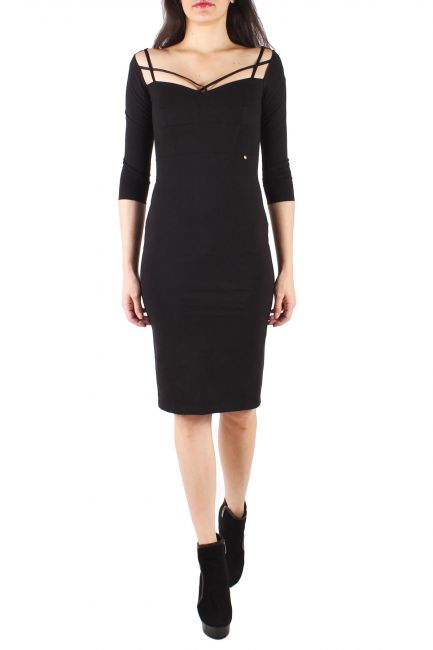 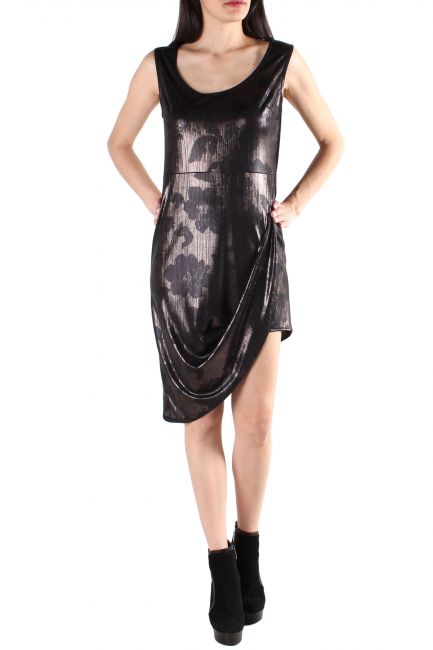                  A1042A – S,M,L                                                                   A1043A – S,M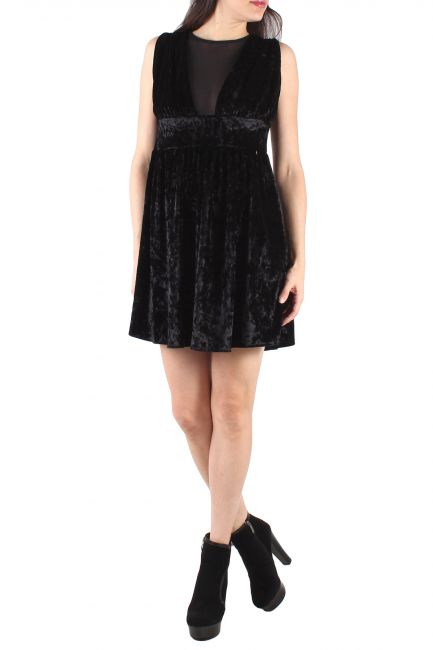 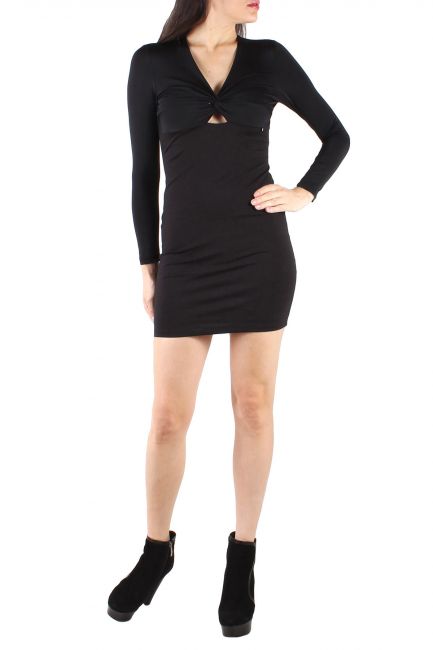                      A1047A – S,M                                                               A1050A – S,M,L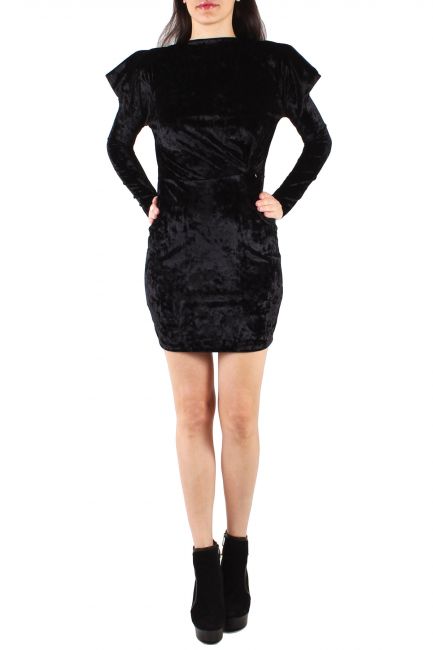 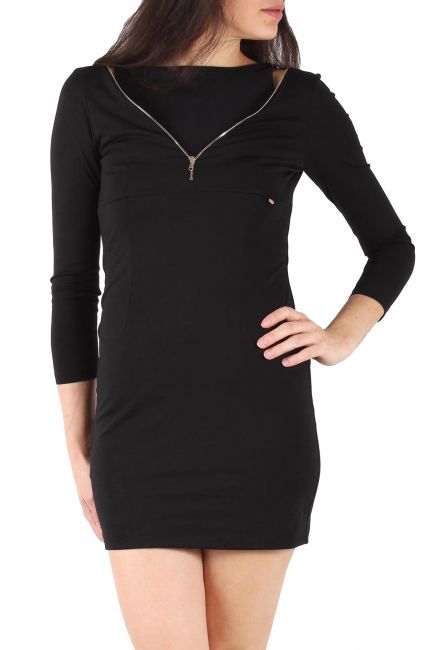                   A1052A – S,M,L                                                                  A1059A – S,M,L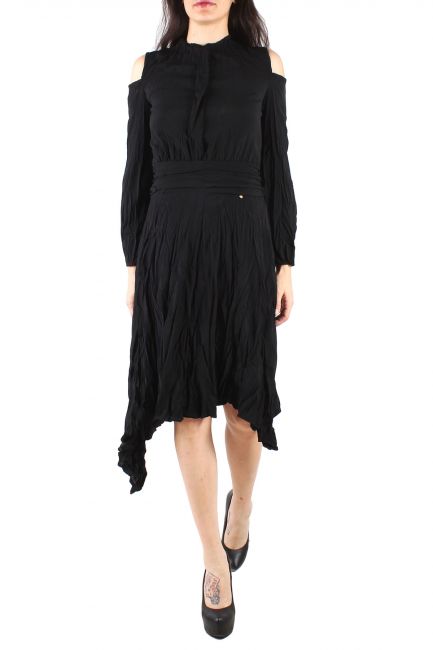 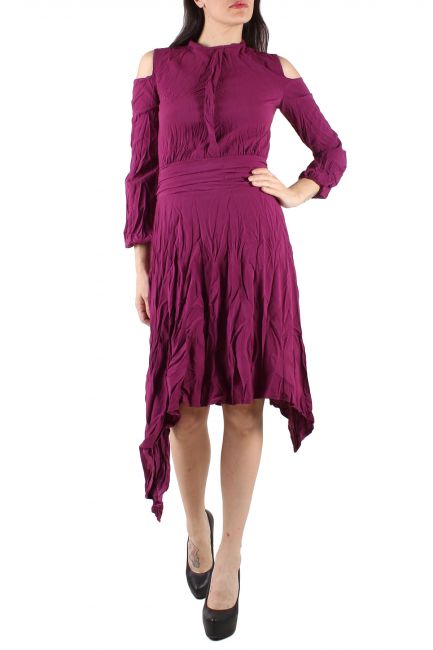                     A1060A – S,M                                                                          A1060B – S,M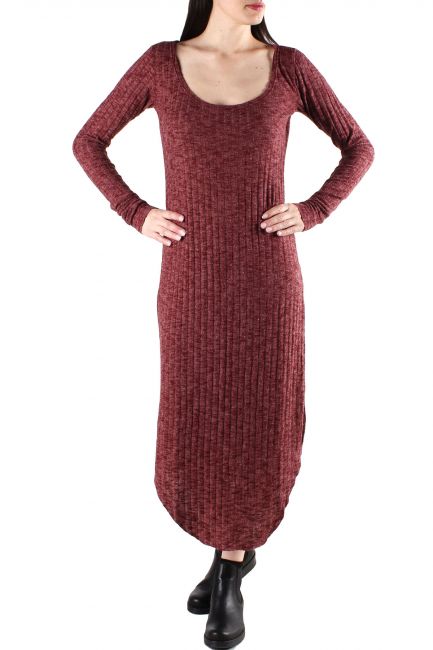 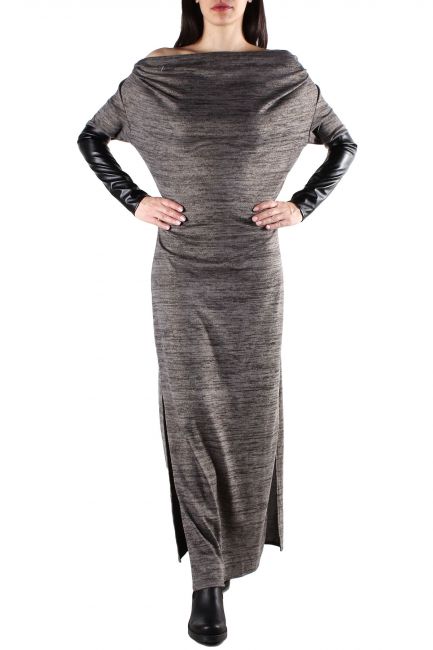                        A1061A – T.U.                                                                           A1062A – S,M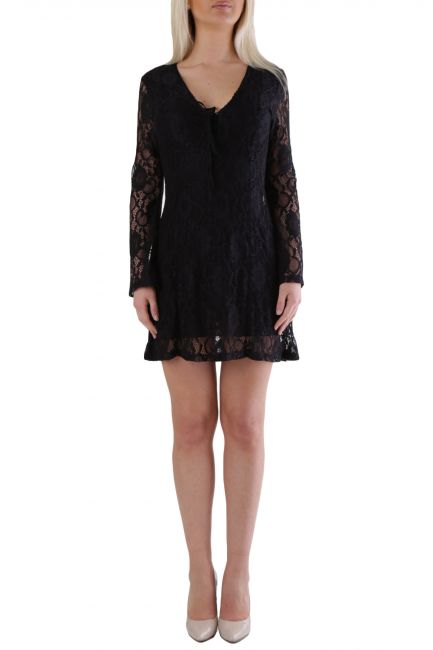 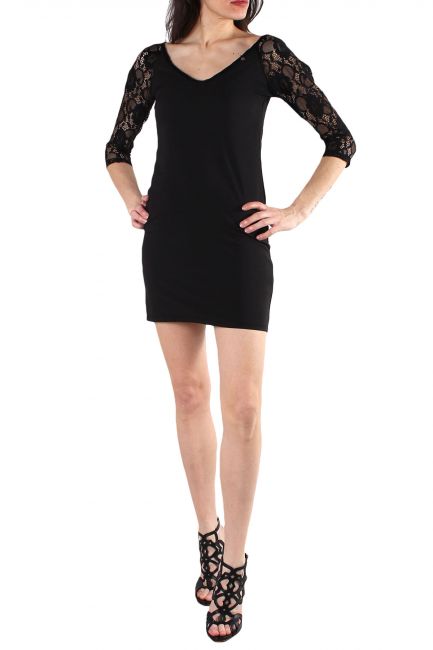                      A1070B – S,M                                                                                         A1071A – S,M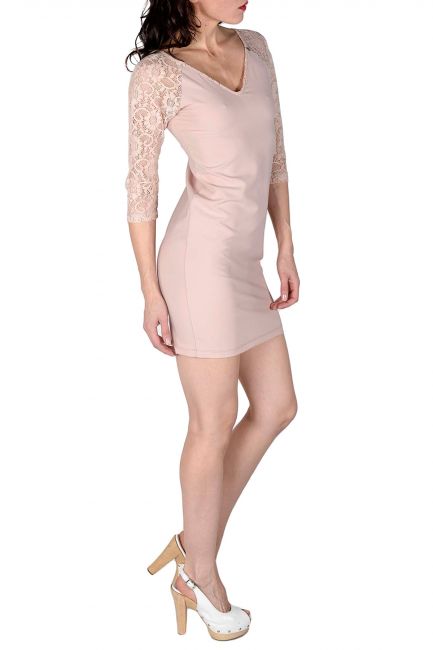 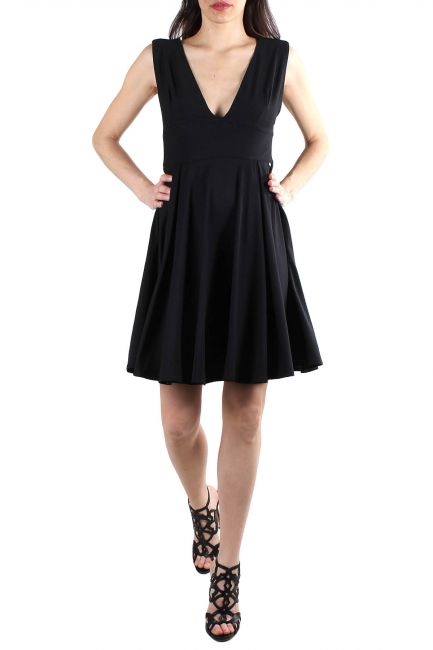                                  A1071B – S,M                                                                  A1072A – SСТОК 9Женская одеждаЖенская одеждаПлатьяМин.кол. / шт30Бренд Sexy Woman (Einstein) - ИталияВ наличии/шт373Сезоносень/зимаЦена  €/шт8.5 Состояниефабричный сток в упаковке